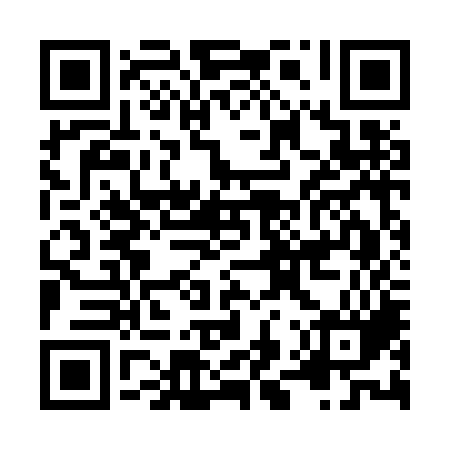 Prayer times for Indianola Junction, Iowa, USAMon 1 Jul 2024 - Wed 31 Jul 2024High Latitude Method: Angle Based RulePrayer Calculation Method: Islamic Society of North AmericaAsar Calculation Method: ShafiPrayer times provided by https://www.salahtimes.comDateDayFajrSunriseDhuhrAsrMaghribIsha1Mon4:055:451:175:188:4910:292Tue4:065:461:185:188:4910:293Wed4:075:461:185:188:4910:294Thu4:085:471:185:188:4910:285Fri4:085:481:185:188:4910:286Sat4:095:481:185:198:4810:277Sun4:105:491:195:198:4810:268Mon4:115:491:195:198:4810:269Tue4:125:501:195:198:4710:2510Wed4:135:511:195:198:4710:2411Thu4:145:521:195:198:4610:2312Fri4:155:521:195:198:4610:2313Sat4:165:531:195:198:4510:2214Sun4:185:541:195:198:4510:2115Mon4:195:551:205:188:4410:2016Tue4:205:551:205:188:4310:1917Wed4:215:561:205:188:4310:1818Thu4:225:571:205:188:4210:1719Fri4:235:581:205:188:4110:1620Sat4:255:591:205:188:4010:1421Sun4:266:001:205:188:4010:1322Mon4:276:011:205:188:3910:1223Tue4:286:021:205:178:3810:1124Wed4:306:021:205:178:3710:0925Thu4:316:031:205:178:3610:0826Fri4:326:041:205:178:3510:0727Sat4:346:051:205:168:3410:0528Sun4:356:061:205:168:3310:0429Mon4:366:071:205:168:3210:0330Tue4:386:081:205:158:3110:0131Wed4:396:091:205:158:3010:00